INDICAÇÃO Nº 2536/2014Sugere ao Poder Executivo Municipal que proceda a limpeza, roçagem, poda de árvores, calçamento e melhorias na iluminação em toda a extensão da Rua José João Sans, Jardim Augusto Cavalheiro, fotos em anexo.Excelentíssimo Senhor Prefeito Municipal, Nos termos do Art. 108 do Regimento Interno desta Casa de Leis, dirijo-me a Vossa Excelência para sugerir que, por intermédio do Setor competente, que  proceda a limpeza, roçagem, poda de árvores, calçamento e melhorias na iluminação em toda a extensão da Rua José João Sans, Jardim Augusto Cavalheiro	Justificativa:Este vereador foi procurador por munícipes, buscando a resolução da atual conjuntura que se encontra a área. Trata-se de uma medida necessária, devido a quantidade de lixos e altura dos matos na altura da área, causando muitos transtornos e perigo aos estudantes, moradores e pedestres dessa localidade. Dessa forma, mister se faz uma ação da Prefeitura, a fim de que, se resolva tal impasse no mais breve. Plenário “Dr. Tancredo Neves”, em 18 de julho de 2014.Emerson Luis Grippe“Bebeto”-Vereador-Anexo: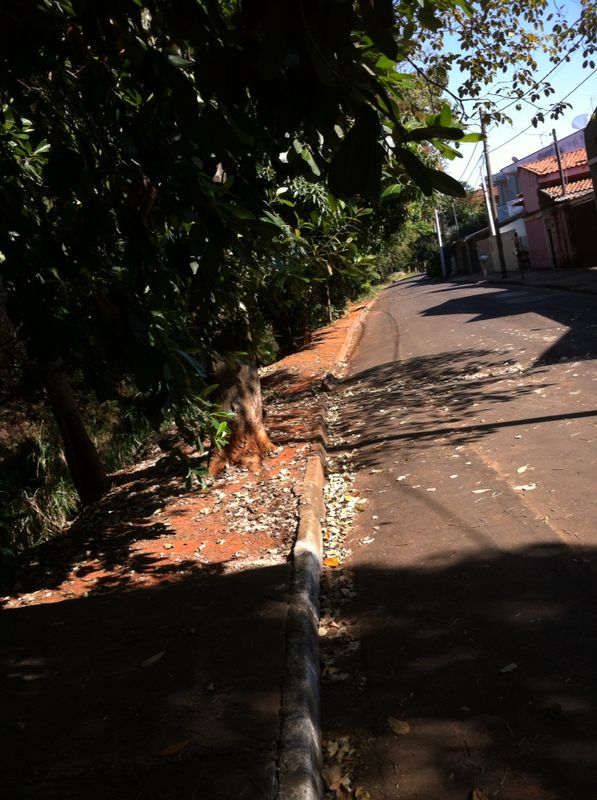 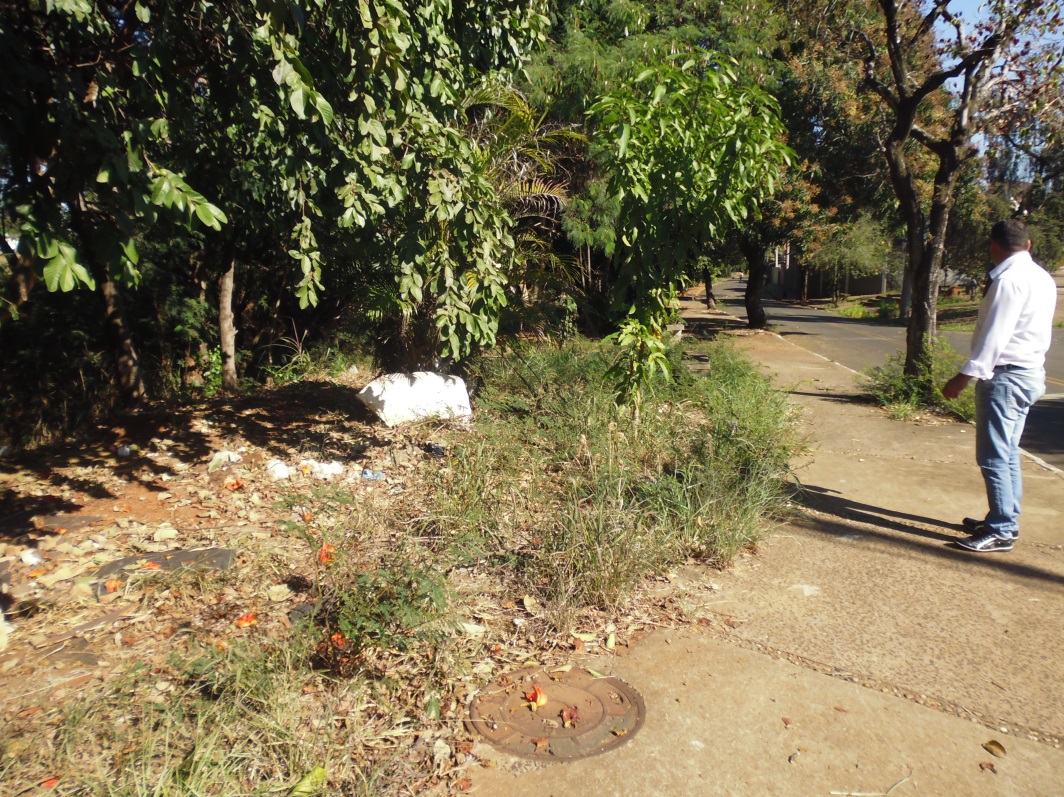 